PAULA Y LA LETRA R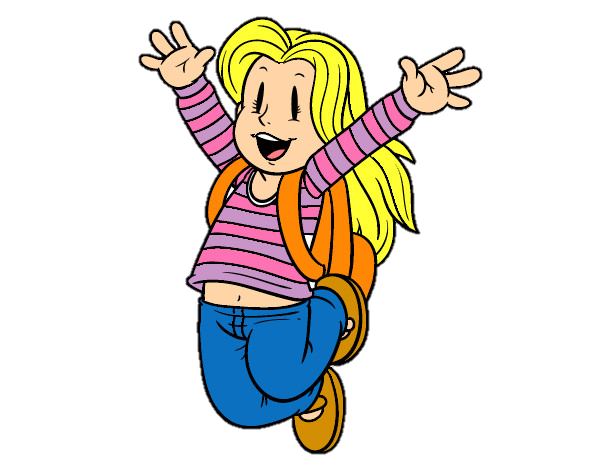 Hola me llamo Paula y tengo 6 añitos.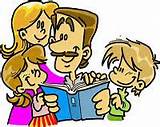 Mis papas dicen que soy una niña muy especial y que soy un poquito diferente al resto de mis compañeros de cole.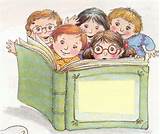 Cuando estoy en clase y tengo que leer algunos de mis compañeros se ríen de mí y me pongo muy triste.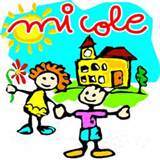 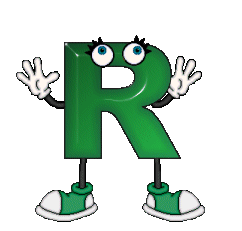 Mi amigo Pepito me dice que se ríen de mí porque pronuncio mal la letra R.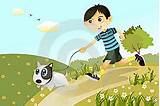 Ayer fui al parque y vi a un niño jugando con su perrito. Se le escapo y fue detrás de él diciendo ¡Ven aquí Thor!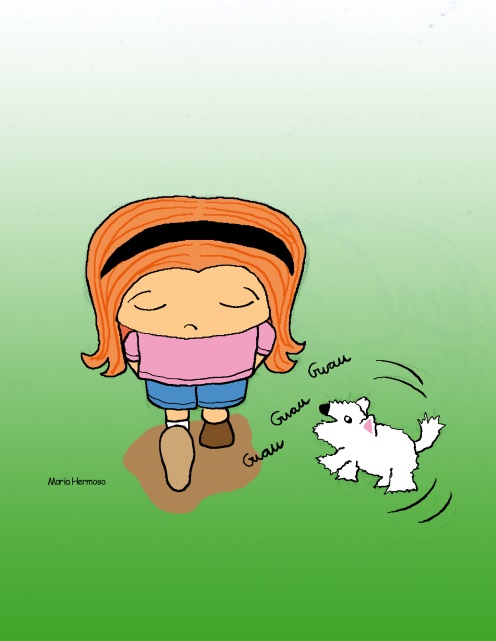 Yo quise ayudarle pero el perro no me hacía caso y no sé porque.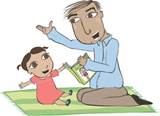 Mi papa me explico que era porque me costaba decir la letra R.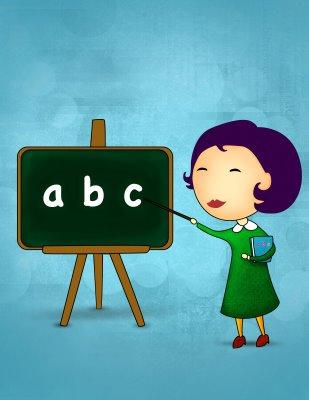 Desde hace poco tiempo viene una profe a mi casa para ayudarme a pronunciar bien las palabras.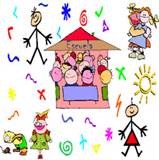 Cada día estoy más contenta porque en el cole ya no me confundo tanto y mis compañeros tratan de ayudarme cuando me cuesta pronunciar alguna palabra.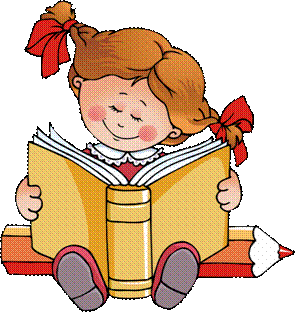 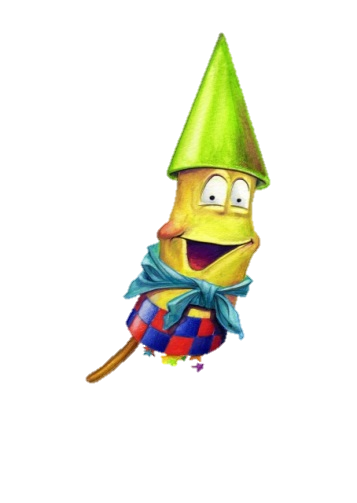 Colorín colorado este cuento se ha acabado y colorín colorete por la chimenea sale un cohete.FIN